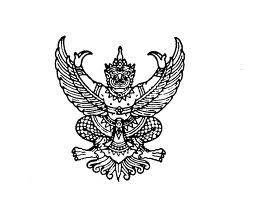 ประกาศองค์การบริหารส่วนตำบลนางหลงเรื่อง  มาตรการดำเนินการทางวินัยและเสริมสร้างขวัญกำลังใจ***********************************************		ด้วนรัฐธรรมนูญแห่งราชอาณาจักรไทยได้บัญญัติให้องค์การปกครองส่วนท้องถิ่นมีความเป็นอิสระในการบริหารงานบุคคล ตามความต้องการและความเหมาะสมของท้องถิ่น ประกอบกับพระราชบัญญัติระเบียบบริหารงานส่วนบุคคลส่วนท้องถิ่น พ.ศ. 2542 บัญญัติให้คณะกรรมการกลางพนักงานส่วนตำบล กำหนดมาตรฐานทั่วไปเกี่ยวกับวินัยและการรักษาวินัย  และการดำเนินการทางวินัยให้เหมาะสมกับลักษณะการบริหารและอำนาจหน้าที่ขององค์การบริหารส่วนตำบล และจะต้องอยู่ภายใต้มาตรฐานกลางเกี่ยวกับการบริหารงานส่วนบุคคลที่คณะกรรมการมาตรฐานการบริหารงานส่วนบุคคลท้องถิ่นกำหนด		อาศัยอำนาจตามความในมาตรา 17 (6) ประกอบมาตร 26 แห่งพระราชบัญญัติระเบียบบริหารงานบุคคลส่วนท้องถิ่น พ.ศ. 2542 และมติคณะกรรมการกลางพนักงานส่วนตำบล ในการประชุม          ครั้งที่ 5/2544  เมื่อวันที่ 28 มิถุนายน 2544  ให้ประกาศมาตรฐานทั่วไปเกี่ยวกับวินัยและการรักษาวินัย		ในการนี้  องค์การบริหารส่วนตำบลนางหลง จึงประกาศมาตรการเกี่ยวกับวินัยและการเสริมสร้างขวัญกำลังใจของพนักงานส่วนตำบลและพนักงานจ้าง และเป็นไปอย่างมีประสิทธิภาพบนพื้นฐานของระบบคุณธรรม ดังนี้  	มาตรการเสริมสร้างขวัญกำลังใจ มีการมอบรางวัลให้กับพนักงานส่วนตำบลและพนักงานจ้างสำหรับพนักงานที่ปฏิบัติตนเป็นแบบอย่างที่ดีของเพื่อนร่วมงาน โดยอาจจะมอบเป็นรางวัลหรือเกียติบัตรเชิดชูเกียติ มอบให้ปีละ 1 ครั้งๆละ 2 คนที่ผ่านการคัดเลือกระดับสำนักงาน/กอง แล้วมาระดับองค์กร โดยมีหลักเกณฑ์ทั่วไป ดังนี้			1.1 ความสม่ำเสมอในการปฏิบัติงานราชการ			1.2 มนุษยสัมพันธ์ที่ดีต่อประชาชน ผู้บังคับบัญชาและเพื่อนร่วมงาน			1.3 การรักษาวินัย ไม่มีข้องร้องเรียนเรื่องทุจริต ประพฤติมิชอบหรือผิดศีลธรรม			1.4 การอุทิศตนเสียสละเพื่องานและส่วนรวม	มาตรดำเนินการทางวินัยมอบอำนาจให้ผู้บังคับบัญชาชั้นต้นพิจารณาโทษแก่บุคลากรในสังกัดที่กระทำผิดวินัยไม่ร้ายแรงได้ในขั้นว่ากล่าวตักเตือนแล้วเสนอให้ปลัดองค์การบริหารส่วนตำบล และนายกองค์การบริหาร     ส่วนตำบลทราบมีมาตรการรักษาวินัย โดยลดหย่อนโทษให้แต่ละระดับสายการบังคับบัญชาละ 3 ครั้ง ยกเว้นการกระทำผิดวินัยในมาตรการที่ประกาศเป็นกฎเหล็ก คือ 2.1 การดื่มสุรา เล่นการพนันในสถานที่ราชการ2.2 การทุจริตหรือมีพฤติกรรมเรียกร้องผลประโยชน์จากประชาชนที่นอกเหนือจากที่กฎหมายหรือระเบียบกำหนด-2-			2.3 การขาดเวรยามรักษาสถานที่จนเป็นเหตุให้เกิดความเสียหายกับประชาชนหรือองค์การบริหารส่วนตำบลนางหลง			2.4 การทะเลาะวิวาทกันเองประกาศ  ณ  วันที่  1  ตุลาคม  พ.ศ. 2563                                              พันตำรวจโท    สมศักดิ์  จันทร์มณี	(สมศักดิ์  จันทร์มณี)                                                      นายกองค์การบริหารส่วนตำบลนางหลง  